ГЛАВА БЕРЕЗОВСКОГО РАЙОНА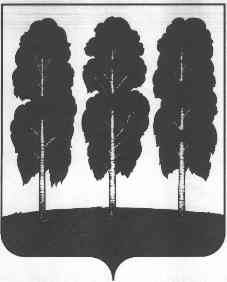 ХАНТЫ-МАНСИЙСКОГО АВТОНОМНОГО ОКРУГА – ЮГРЫПОСТАНОВЛЕНИЕ от  20.04.2021                                                    	     № 16пгт. БерезовоО награждении В соответствии с постановлением главы Березовского района от 22 мая   2019 года № 28 «Об учреждении поощрений главы Березовского района и признании утратившими силу некоторых муниципальных правовых актов   главы Березовского района», на основании решения Комиссии по поощрениям главы Березовского района (протокол от 19 апреля 2021 года № 8):1. Поощрить Благодарственным письмом главы Березовского района Бобылеву Людмилу Владимировну,  за многолетнюю добросовестную работу и значительный вклад в развитие строительной отрасли в Березовском районе.2. Отделу по бухгалтерскому учету и отчетности администрации Березовского района выплатить  5 000 (пять тысяч) рублей в том числе НДФЛ, за счет средств местного бюджета, лицу, указанному в пункте 1 настоящего постановления.3. Опубликовать настоящее постановление в газете «Жизнь Югры» и разместить на официальном веб-сайте органов местного самоуправления Березовского района.4. Настоящее постановление вступает в силу после его подписания.           5. Контроль за исполнением настоящего постановления оставляю за собой.Глава района                                                                                                  В.И. Фомин